          Tu  -  TERZA UNIVERSITA’ -  2021/22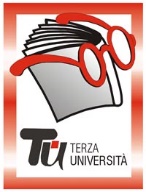                                                          Provincia - TERZA FASEGORLEReferenti: Marisa Techel e Patrizia LocatelliInformazioni: Biblioteca e sede Tu di BergamoIscrizioni: mezz’ora prima dell’inizio di ciascun corso e presso la sede Tu di BergamoCalendario       Modulo n°118I CANTI POPOLARI RUSSI E IL POPOLO RUSSO NELL’OPERA DI MODEST MUSORGSKIJDocenteAngelo PaganiGiornoGiovedìOrario15.15 – 17.30PeriodoDal 17.3.2022 al 28.4.2022 (6 incontri)SedeBiblioteca, via Marconi 1 (€ 21)ArgomentoMusicaPresentazioneIl canto popolare russo è, per eccellenza, canto di popolo. È epico, grandioso e struggente come la steppa sterminata di cui pare l’eco impetuosa. Nulla è riconducibile alla singola persona, tutto ha il respiro di un’anima che sradica barriere e si fa voce corale. C’è il senso di una storia sentita e vissuta come comune destino. E di una partecipazione intensa, totale alle tragedie che la inseguono ma anche al rinnovarsi testardo di una speranza indomabile. I brani verranno analizzati, ascoltati e, in parte, cantati, perché l’incontro con il canto popolare sveli l’anima della terra russa che dentro si cela.117.03.2022La grande madre RussiaUmanita’ del canto popolareI canti della terra: ascolto, analisi, commentoCantiamo Katjuša224.03.2022Sacralita’ del canto popolareI canti del cielo: ascolto, analisi, commentoVideo canto sacro “Moi Grexi”Cantiamo Podmoskovnje Večera321.03.2022I canti della rivoluzioneI canti della guerraDmitrij Šostakovič: sinfonia n.7 “Leningrado”: allegretto (tema dell’invasione)407.04.2022 Modest Musorgskij: la sintesi  Modest Musorgskij: dall’epistolario: la compenetrazione nell’anima popolare cantiamo: Poliuška Polie521.04.2022L’epoca dei torbidiBoris Godunov: dalla storia a Puškin a MusorgskijBoris Godunov: l’incoronazione, sulla piazza di S. Basilio, la foresta di Kromy (testi e video)Cantiamo: ja liubliu’ tebia’ zhizn’	628.04.2022Pietro il grande: lo scontro tra vecchia e nuova RussiaChovanščina: dalla storia a MusorgskijChovanščina: atto terzo: finale, atto quarto, scena quinta (il popolo di mosca), atto quinto, scena seconda (coro dei vecchi credenti), atto quinto (Finale)Cantiamo: Kalinka